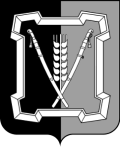 АДМИНИСТРАЦИЯ  КУРСКОГО  МУНИЦИПАЛЬНОГО  ОКРУГАСТАВРОПОЛЬСКОГО КРАЯП О С Т А Н О В Л Е Н И Е04 марта 2022 г.	                             ст-ца Курская                                       № 222О внесении изменения в состав межведомственной комиссии по вопросам добровольного переселения в Курский муниципальный округ Ставропольского края соотечественников, проживающих за рубежом, утвержденный постановлением администрации Курского муниципального округа Ставропольского края от 26 февраля 2021 г. № 123Администрация  Курского муниципального  округа  Ставропольского краяПОСТАНОВЛЯЕТ:1. Внести изменение в состав межведомственной комиссии по вопросам добровольного переселения в Курский муниципальный округ Ставропольского края соотечественников, проживающих за рубежом, утвержденный постановлением администрации Курского муниципального округа Ставропольского края от 26 февраля 2021 г. № 123 «О создании межведомственной комиссии по вопросам добровольного переселения в Курский муниципальный округ Ставропольского края соотечественников, проживающих за рубежом» (с изменениями, внесенными постановлениями администрации Курского муниципального округа Ставропольского края от 24 мая 2021 г.          № 477, от  04 октября 2021 г. № 1183) (далее - комиссия), изложив его в прилагаемой редакции.2. Признать утратившими силу следующие постановления администрации Курского муниципального округа Ставропольского края: от 24 мая 2021 г. № 477 «О внесении изменений в состав межведомственной комиссии по вопросам добровольного переселения в Курский муниципальный округ Ставропольского края соотечественников, проживающих за рубежом, утвержденный постановлением администрации Курского муниципального округа Ставропольского края от 26 февраля 2021 г. № 123»;от 04 октября 2021 г. № 1183 «О внесении изменений в состав межведомственной комиссии по вопросам добровольного переселения в Курский муниципальный округ Ставропольского края соотечественников, проживающих за рубежом, утвержденный постановлением администрации Курского муниципального округа Ставропольского края от 26 февраля 2021 г.                   № 123».3. Отделу по организационным и общим вопросам администрации Курского  муниципального  округа  Ставропольского  края  официально   обнаро-2довать настоящее постановление на официальном сайте администрации Курского муниципального округа Ставропольского края в информационно-те-лекоммуникационной сети «Интернет».4. Настоящее постановление вступает в силу со дня его официального обнародования на официальном сайте администрации Курского муници-пального округа Ставропольского края в информационно-телекоммуника-ционной сети «Интернет».Глава Курского муниципального округаСтавропольского края                                                                  С.И.КалашниковВизируют:СОСТАВмежведомственной комиссии по вопросам добровольного переселения в Курский муниципальный округ Ставропольского края соотечественников, проживающих за рубежом2Заместитель главы администрации Курского муниципального округа Ставропольского края                                                                     О.В.БогаевскаяЗаместитель главы администрацииО.В.БогаевскаяЗаместитель главы администрацииМ.В.МарковичНачальник отдела по организационным и общим вопросамЛ.А.КущикНачальник отдела правового и кадрового обеспеченияВ.Н.КобинГлавный специалист - юрисконсульт отдела правового и кадрового обеспеченияМ.М.ЕреськоПроект постановления вносит начальник отдела социального развитияВ.Н.ПанченкоПроект постановления подготовлен главным специалистом отдела социального развитияК.М.БлаженковойУТВЕРЖДЕНпостановлением администрацииКурского  муниципального округаСтавропольского краяот 26 февраля 2021 г. № 123(в редакции постановления администрации Курского муниципального округа Ставропольского каря от 04 марта 2022 г. № 222Сидоренко ОксанаНиколаевназаместитель главы администрации Курского муниципального округа Ставропольского края, председатель межведомственной комиссииШама ВладимирВикторовичначальник управления труда и социальной защиты населения администрации Курского муниципального округа Ставропольского края, заместитель председателя межведомственной комиссииБлаженкова Ксения Михайловнаглавный специалист отдела социального развития администрации Курского муниципального округа Ставропольского края, секретарь межведомственной комиссииЧлены межведомственной комиссии:Члены межведомственной комиссии:Павлиошвили Людмила Николаевнаначальник отдела образования администрации Курского муниципального округа Ставропольского краяЕгизаров АртурСтаниславовичначальник отдела по вопросам миграции Отдела Министерства внутренних дел Российской Федерации «Курский» (по согласованию)Долгополова Наталья Ивановнадиректор государственного казенного учреждения «Центр занятости населения Курского района» (по согласованию)Панченко Валентина Николаевнаначальник отдела социального развития администрации Курского муниципального округа Ставропольского краяУсков ЮрийВалентиновичзаместитель начальника полиции (по охране общественного порядка) Отдела Министерства внутренних дел Российской Федерации «Курский» (по согласованию)Хлебников Виталий Леонтьевичначальник отдела имущественных и земельных отношений администрации Курского муниципального округа Ставропольского края